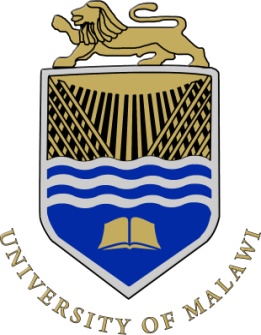 SELECTION LIST FOR BACHELOR OF DENTAL SURGERY FOR THE 2019/2020 ACADEMIC YEARThe College of Medicine is pleased to announce that University Council has approved the admission of candidates to the Bachelor of Dental Surgery for the 2019/2020 academic year as follows:A. BACHELOR OF DENTAL SURGERY (FOUNDATION YEAR)1. James Mark (M)2. Michael Evans (M)3. Andrew Nyirenda (M)4. Gift Munyasa (M)5. Timothy Chikwali (M)6. Patrick Moses (M)7. Anthony Kasiya (M)8. Nivah Mwafulirwa (M)9. Grace Masuku (F)10. Mutoni Bisetso (F)11. Towera Chipeta (F)12. George Shaba (M)13. Tafadzwa Mushava (M) 14. Rizwana Patel (F) 15. Lemani Chandidya (M) B. BACHELOR OF DENTAL SURGERY (YEAR ONE)1. Owen Makwerusa (M)2. Luka Phiri (M)3. Felix Nandolo (M)4. Emmanuel Kapininga (M)5. Happy Ngulube (M)6. George Kafera (M)7. William Nsini (M)8. Esther Khomba (F)9. Chifundo Banda (M)10. Ruth Kalimbira (F)All candidates admitted into this programme are expected to report to Central Registry, Blantyre Campus for registration and orientation on 19th August, 2019. Orientation will be from 19th August to 23rd August, 2019 and is compulsory for all. You will be further advised by the program coordinator of other activities within the week. Classes will commence on Monday, 26th August, 2019. All students are selected on non-residential basis and accommodation availability and options can be requested through the Dean of Students.PAYMENT OF FEESAll students are required to pay at least 50% of tuition fees before registration. Students can only attend classes if registered as per policy of the University of Malawi of no fees no registration. Please refer to the academic schedule found on our website www.medcol.mw for key dates.All students are informed that payment of fees should be made through the bank details indicated on the offer letter.Students are required to scan and email proof of payment (bank deposit slip) to the following email address admissions@medcol.mw stating student’s name, programme of study and year of study.ORPresent the deposit slip to the Accounts Office on arrival and a receipt will be issued thereof. Please note that the College shall not accept cash or cheque payments for fees.